О внесении изменений в постановление Администрации города Когалымаот 11.10.2013 №2903В соответствии со статьёй 16 Федерального закона от 06.10.2003 №131-ФЗ «Об общих принципах организации местного самоуправления в Российской Федерации», Уставом города Когалыма,  решениями Думы города Когалыма  от 14.12.2022 №191-ГД «Об одобрении предложений о внесении изменений в муниципальную программу «Развитие муниципальной службы в городе Когалыме», от 14.12.2022 №199-ГД «О бюджете города Когалыма на 2023 год и плановый период 2024 и 2025 годов», постановлением Администрации города Когалыма от 28.10.2021 №2193 «О порядке разработки и реализации муниципальных программ города Когалыма»:1. В постановление Администрации города Когалыма от 11.10.2013 №2903 «Об утверждении муниципальной программы «Развитие муниципальной службы в городе Когалыме» (далее – постановление) внести следующее изменение:1.1. приложение к постановлению изложить в редакции согласно приложению к настоящему постановлению.2. Признать утратившим силу постановление Администрации города Когалыма от 29.12.202 №3138 «О внесении изменений в постановление Администрации города Когалыма от 11.10.2013 №2903».3. Управлению по общим вопросам Администрации города Когалыма (А.В.Косолапов) направить в юридическое управление Администрации города Когалыма текст постановления и приложение к нему, его реквизиты, сведения об источнике опубликования в порядке и сроки, предусмотренные распоряжением Администрации города Когалыма от 19.06.2013 №149-р                  «О мерах по формированию регистра муниципальных нормативных правовых актов Ханты-Мансийского автономного округа – Югры», для дальнейшего направления в Управление государственной регистрации нормативных правовых актов Аппарата Губернатора Ханты-Мансийского автономного округа – Югры.4. Действие настоящего постановления распространяется на правоотношения, возникшие с 01.01.2023.5. Опубликовать настоящее постановление и приложение к нему в газете «Когалымский вестник» и разместить на официальном сайте Администрации города Когалыма в информационно-телекоммуникационной сети Интернет (www.admkogalym.ru).6. Контроль за выполнением постановления возложить на заместителя главы города Когалыма А.М.Качанова.Приложение к постановлению Администрациигорода КогалымаПредложения о внесении изменений в муниципальную программу «Развитие муниципальной службы в городе Когалыме»Паспорт муниципальной программы «Развитие муниципальной службы в городе Когалыме»(далее – муниципальная программа)	Таблица 1Распределение финансовых ресурсов муниципальной программы (по годам)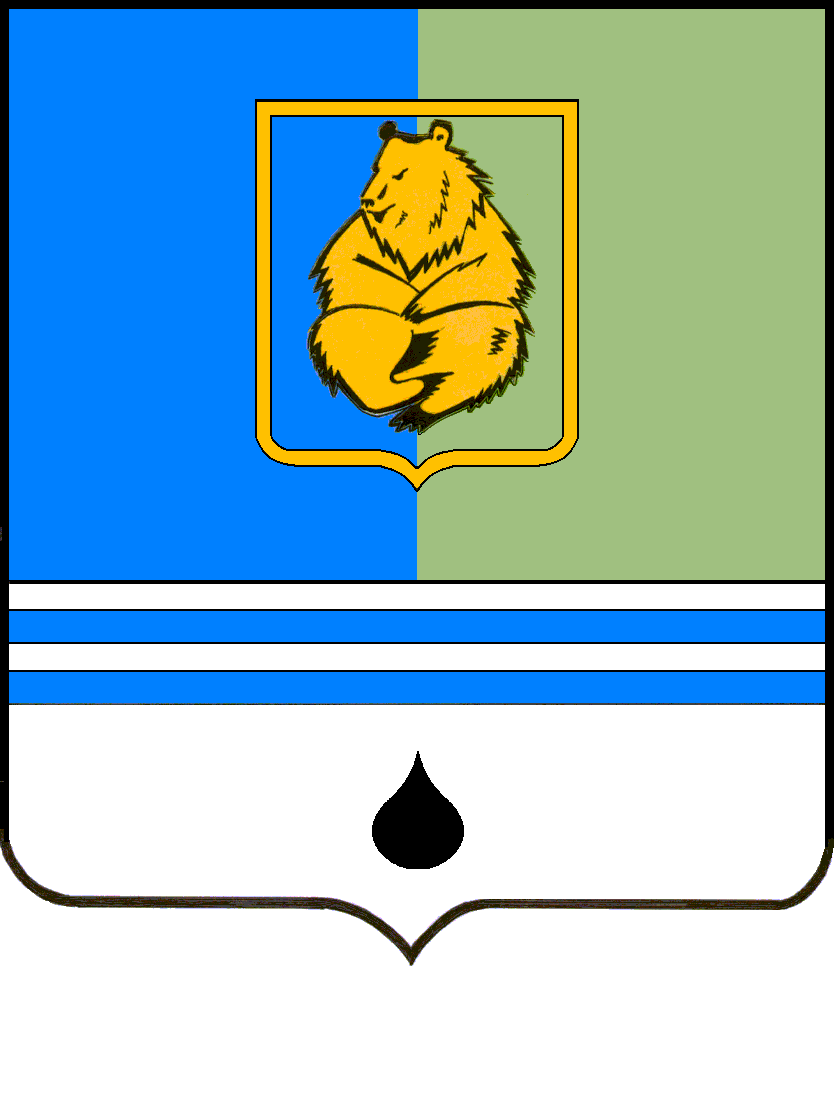 ПОСТАНОВЛЕНИЕАДМИНИСТРАЦИИ ГОРОДА КОГАЛЫМАХанты-Мансийского автономного округа - ЮгрыПОСТАНОВЛЕНИЕАДМИНИСТРАЦИИ ГОРОДА КОГАЛЫМАХанты-Мансийского автономного округа - ЮгрыПОСТАНОВЛЕНИЕАДМИНИСТРАЦИИ ГОРОДА КОГАЛЫМАХанты-Мансийского автономного округа - ЮгрыПОСТАНОВЛЕНИЕАДМИНИСТРАЦИИ ГОРОДА КОГАЛЫМАХанты-Мансийского автономного округа - Югрыот [Дата документа]от [Дата документа]№ [Номер документа]№ [Номер документа]от [Дата документа] № [Номер документа]Наименование муниципальной программыРазвитие муниципальной службы в городе КогалымеСроки реализации муниципальной программы2023 – 2028 годыКуратор муниципальной программыЗаместитель главы города Когалыма Качанов Александр Михайлович Заместитель главы города Когалыма Качанов Александр Михайлович Заместитель главы города Когалыма Качанов Александр Михайлович Ответственный исполнитель муниципальной программыУправление по общим вопросам Администрации города Когалыма (далее – УпоОВ)Управление по общим вопросам Администрации города Когалыма (далее – УпоОВ)Управление по общим вопросам Администрации города Когалыма (далее – УпоОВ)Соисполнители муниципальной программыОтдел записи актов гражданского состояния Администрации города Когалыма (далее – отдел ЗАГС);Управление образования Администрации города Когалыма (далее – УО);Комитет финансов Администрации города Когалыма (далее – КФ);Комитет по управлению муниципальным имуществом (далее – КУМИ). Отдел записи актов гражданского состояния Администрации города Когалыма (далее – отдел ЗАГС);Управление образования Администрации города Когалыма (далее – УО);Комитет финансов Администрации города Когалыма (далее – КФ);Комитет по управлению муниципальным имуществом (далее – КУМИ). Отдел записи актов гражданского состояния Администрации города Когалыма (далее – отдел ЗАГС);Управление образования Администрации города Когалыма (далее – УО);Комитет финансов Администрации города Когалыма (далее – КФ);Комитет по управлению муниципальным имуществом (далее – КУМИ). Национальная цель---Цель муниципальной программыПовышение эффективности муниципальной службы в городе КогалымеПовышение эффективности муниципальной службы в городе КогалымеПовышение эффективности муниципальной службы в городе КогалымеЗадачи муниципальной программы1. Повышение качества формирования кадрового состава муниципальной службы в городе Когалыме, совершенствование системы профессионального развития муниципальных служащих и резерва управленческих кадров в органах местного самоуправления города Когалыма, повышение их профессионализма и компетентности.1. Повышение качества формирования кадрового состава муниципальной службы в городе Когалыме, совершенствование системы профессионального развития муниципальных служащих и резерва управленческих кадров в органах местного самоуправления города Когалыма, повышение их профессионализма и компетентности.1. Повышение качества формирования кадрового состава муниципальной службы в городе Когалыме, совершенствование системы профессионального развития муниципальных служащих и резерва управленческих кадров в органах местного самоуправления города Когалыма, повышение их профессионализма и компетентности.2. Обеспечение мер, способствующих совершенствованию управления кадровым составом, повышению результативности и эффективности, а также престижа муниципальной службы в городе Когалыме, совершенствование антикоррупционных механизмов в системе муниципальной службы.3. Обеспечение условий для выполнения функций, возложенных на управление по общим вопросам Администрации города, а также на отдельные структурные подразделения Администрации города Когалыма.2. Обеспечение мер, способствующих совершенствованию управления кадровым составом, повышению результативности и эффективности, а также престижа муниципальной службы в городе Когалыме, совершенствование антикоррупционных механизмов в системе муниципальной службы.3. Обеспечение условий для выполнения функций, возложенных на управление по общим вопросам Администрации города, а также на отдельные структурные подразделения Администрации города Когалыма.2. Обеспечение мер, способствующих совершенствованию управления кадровым составом, повышению результативности и эффективности, а также престижа муниципальной службы в городе Когалыме, совершенствование антикоррупционных механизмов в системе муниципальной службы.3. Обеспечение условий для выполнения функций, возложенных на управление по общим вопросам Администрации города, а также на отдельные структурные подразделения Администрации города Когалыма.2. Обеспечение мер, способствующих совершенствованию управления кадровым составом, повышению результативности и эффективности, а также престижа муниципальной службы в городе Когалыме, совершенствование антикоррупционных механизмов в системе муниципальной службы.3. Обеспечение условий для выполнения функций, возложенных на управление по общим вопросам Администрации города, а также на отдельные структурные подразделения Администрации города Когалыма.2. Обеспечение мер, способствующих совершенствованию управления кадровым составом, повышению результативности и эффективности, а также престижа муниципальной службы в городе Когалыме, совершенствование антикоррупционных механизмов в системе муниципальной службы.3. Обеспечение условий для выполнения функций, возложенных на управление по общим вопросам Администрации города, а также на отдельные структурные подразделения Администрации города Когалыма.2. Обеспечение мер, способствующих совершенствованию управления кадровым составом, повышению результативности и эффективности, а также престижа муниципальной службы в городе Когалыме, совершенствование антикоррупционных механизмов в системе муниципальной службы.3. Обеспечение условий для выполнения функций, возложенных на управление по общим вопросам Администрации города, а также на отдельные структурные подразделения Администрации города Когалыма.2. Обеспечение мер, способствующих совершенствованию управления кадровым составом, повышению результативности и эффективности, а также престижа муниципальной службы в городе Когалыме, совершенствование антикоррупционных механизмов в системе муниципальной службы.3. Обеспечение условий для выполнения функций, возложенных на управление по общим вопросам Администрации города, а также на отдельные структурные подразделения Администрации города Когалыма.2. Обеспечение мер, способствующих совершенствованию управления кадровым составом, повышению результативности и эффективности, а также престижа муниципальной службы в городе Когалыме, совершенствование антикоррупционных механизмов в системе муниципальной службы.3. Обеспечение условий для выполнения функций, возложенных на управление по общим вопросам Администрации города, а также на отдельные структурные подразделения Администрации города Когалыма.2. Обеспечение мер, способствующих совершенствованию управления кадровым составом, повышению результативности и эффективности, а также престижа муниципальной службы в городе Когалыме, совершенствование антикоррупционных механизмов в системе муниципальной службы.3. Обеспечение условий для выполнения функций, возложенных на управление по общим вопросам Администрации города, а также на отдельные структурные подразделения Администрации города Когалыма.2. Обеспечение мер, способствующих совершенствованию управления кадровым составом, повышению результативности и эффективности, а также престижа муниципальной службы в городе Когалыме, совершенствование антикоррупционных механизмов в системе муниципальной службы.3. Обеспечение условий для выполнения функций, возложенных на управление по общим вопросам Администрации города, а также на отдельные структурные подразделения Администрации города Когалыма.2. Обеспечение мер, способствующих совершенствованию управления кадровым составом, повышению результативности и эффективности, а также престижа муниципальной службы в городе Когалыме, совершенствование антикоррупционных механизмов в системе муниципальной службы.3. Обеспечение условий для выполнения функций, возложенных на управление по общим вопросам Администрации города, а также на отдельные структурные подразделения Администрации города Когалыма.ПодпрограммыПодпрограммы1. Повышение профессионального уровня муниципальных служащих органов местного самоуправления города Когалыма.2. Создание условий для развития муниципальной службы в органах местного самоуправления города Когалыма.1. Повышение профессионального уровня муниципальных служащих органов местного самоуправления города Когалыма.2. Создание условий для развития муниципальной службы в органах местного самоуправления города Когалыма.1. Повышение профессионального уровня муниципальных служащих органов местного самоуправления города Когалыма.2. Создание условий для развития муниципальной службы в органах местного самоуправления города Когалыма.1. Повышение профессионального уровня муниципальных служащих органов местного самоуправления города Когалыма.2. Создание условий для развития муниципальной службы в органах местного самоуправления города Когалыма.1. Повышение профессионального уровня муниципальных служащих органов местного самоуправления города Когалыма.2. Создание условий для развития муниципальной службы в органах местного самоуправления города Когалыма.1. Повышение профессионального уровня муниципальных служащих органов местного самоуправления города Когалыма.2. Создание условий для развития муниципальной службы в органах местного самоуправления города Когалыма.1. Повышение профессионального уровня муниципальных служащих органов местного самоуправления города Когалыма.2. Создание условий для развития муниципальной службы в органах местного самоуправления города Когалыма.1. Повышение профессионального уровня муниципальных служащих органов местного самоуправления города Когалыма.2. Создание условий для развития муниципальной службы в органах местного самоуправления города Когалыма.1. Повышение профессионального уровня муниципальных служащих органов местного самоуправления города Когалыма.2. Создание условий для развития муниципальной службы в органах местного самоуправления города Когалыма.1. Повышение профессионального уровня муниципальных служащих органов местного самоуправления города Когалыма.2. Создание условий для развития муниципальной службы в органах местного самоуправления города Когалыма.1. Повышение профессионального уровня муниципальных служащих органов местного самоуправления города Когалыма.2. Создание условий для развития муниципальной службы в органах местного самоуправления города Когалыма.Целевые показатели муниципальной программы№п/пНаименование целевого показателяДокумент – основаниеЗначение показателя по годамЗначение показателя по годамЗначение показателя по годамЗначение показателя по годамЗначение показателя по годамЗначение показателя по годамЗначение показателя по годамЗначение показателя по годамЗначение показателя по годамЦелевые показатели муниципальной программы№п/пНаименование целевого показателяДокумент – основаниеБазо-вое значение202320242025202620272028На момент окончанияреализа-циимуници-пальнойпрограммыОтветст-венный исполнитель/ соисполни-тель за достижение показателяЦелевые показатели муниципальной программыIСохранение доли муниципальных служащих, получивших дополнительное профессиональное образование, от общего числа муниципальных служащих, подлежащих направлению на обучение по программам дополнительного образования, %Закон Ханты-Мансийского автономного округа - Югры от 20.07.2007 №113-оз                «Об отдельных вопросах муниципальной службы в Ханты-Мансийском автономном округе – Югре».100100100100100100100100УпоОВЦелевые показатели муниципальной программыIIСохранение доли муниципальных служащих, соблюдающих ограничения и запреты, требования к служебному поведению, %Федеральный закон от 25.12.2008 №273-ФЗ  «О противодействии коррупции».100100100100100100100100УпоОВIIIУвеличение доли автоматизированных рабочих мест (АРМ) в органах местного самоуправления города Когалыма, обеспеченных средствами защиты от несанкционированного доступа (НСД), от общего количества АРМ, установленных в органах местного самоуправления города Когалыма, %Постановление Правительства Российской Федерации от 01.11.2012 №1119                              «Об утверждении требований к защите персональных данных при их обработке в информационных системах персональных данных».Постановление Правительства Российской Федерации от 01.11.2012 №1119                              «Об утверждении требований к защите персональных данных при их обработке в информационных системах персональных данных».28,364,182,1100100100100100100УпоОВIVОбеспечение условий для выполнения полномочий и функций, возложенных на органы местного самоуправления города Когалыма, %Решение Думы города Когалыма от 25.09.2019 №326-ГД «О денежном содержании лица, замещающего муниципальную должность, и лица, замещающего должность муниципальной службы в органах местного самоуправления города Когалыма».  100100100100100100100100100100УпоОВVПовышение уровня удовлетворенности населения города Когалыма услугами в сфере государственной регистрации актов гражданского состояния, %Закон Ханты-Мансийского автономного округа - Югры от 30.09.2008 №91-оз                         «О наделении органов местного самоуправления муниципальных образований Ханты-Мансийского автономного округа - Югры отдельными государственными полномочиями в сфере государственной регистрации актов гражданского состояния».91,591,592,59393,593,693,793,893,894отдел ЗАГСПараметры финансового обеспечения муниципальной программы Источники финансированияРасходы по годам (тыс. рублей)Расходы по годам (тыс. рублей)Расходы по годам (тыс. рублей)Расходы по годам (тыс. рублей)Расходы по годам (тыс. рублей)Расходы по годам (тыс. рублей)Расходы по годам (тыс. рублей)Расходы по годам (тыс. рублей)Расходы по годам (тыс. рублей)Расходы по годам (тыс. рублей)Расходы по годам (тыс. рублей)Расходы по годам (тыс. рублей)Расходы по годам (тыс. рублей)Расходы по годам (тыс. рублей)Параметры финансового обеспечения муниципальной программы Источники финансированияВсегоВсего2023 2023 2024 2024 202520252026 2026 2027 202820282028Параметры финансового обеспечения муниципальной программы всего818536,0818536,0133702,6133702,6136883,0136883,0137169,7137169,7136926,9136926,9136926,9136926,9136926,9136926,9Параметры финансового обеспечения муниципальной программы федеральный бюджет36273,436273,45711,15711,15622,35622,36235,06235,06235,06235,06235,06235,06235,06235,0Параметры финансового обеспечения муниципальной программы бюджет автономного округа10100,910100,91619,01619,02005,92005,91619,01619,01619,01619,01619,01619,01619,01619,0Параметры финансового обеспечения муниципальной программы бюджет города Когалыма772161,7772161,7126372,5126372,5129254,8129254,8129315,7129315,7129072,9129072,9129072,9129072,9129072,9129072,9Параметры финансового обеспечения муниципальной программы иные источники финансирования0,00,00,00,00,00,00,00,00,00,00,00,00,00,0Параметры финансового обеспечения портфеля проектов, проекта, направленных в том числе на реализацию в автономном округе национальных проектов (программ) Российской Федерации участие, в котором принимает город КогалымИсточникифинансированияРасходы по годам (тыс. рублей)Расходы по годам (тыс. рублей)Расходы по годам (тыс. рублей)Расходы по годам (тыс. рублей)Расходы по годам (тыс. рублей)Расходы по годам (тыс. рублей)Расходы по годам (тыс. рублей)Расходы по годам (тыс. рублей)Расходы по годам (тыс. рублей)Расходы по годам (тыс. рублей)Расходы по годам (тыс. рублей)Расходы по годам (тыс. рублей)Расходы по годам (тыс. рублей)Расходы по годам (тыс. рублей)Параметры финансового обеспечения портфеля проектов, проекта, направленных в том числе на реализацию в автономном округе национальных проектов (программ) Российской Федерации участие, в котором принимает город КогалымИсточникифинансированияВсегоВсего2023 2024 2024 202520252026 2026 2027 2027 2027 2027 2028Параметры финансового обеспечения портфеля проектов, проекта, направленных в том числе на реализацию в автономном округе национальных проектов (программ) Российской Федерации участие, в котором принимает город Когалымвсего0,00,00,00,00,00,00,00,00,00,00,00,00,00,0Параметры финансового обеспечения портфеля проектов, проекта, направленных в том числе на реализацию в автономном округе национальных проектов (программ) Российской Федерации участие, в котором принимает город Когалымфедеральный бюджет0,00,00,00,00,00,00,00,00,00,00,00,00,00,0Параметры финансового обеспечения портфеля проектов, проекта, направленных в том числе на реализацию в автономном округе национальных проектов (программ) Российской Федерации участие, в котором принимает город Когалымбюджет автономного округа0,00,00,00,00,00,00,00,00,00,00,00,00,00,0Параметры финансового обеспечения портфеля проектов, проекта, направленных в том числе на реализацию в автономном округе национальных проектов (программ) Российской Федерации участие, в котором принимает город Когалымбюджет города Когалыма0,00,00,00,00,00,00,00,00,00,00,00,00,00,0Параметры финансового обеспечения портфеля проектов, проекта, направленных в том числе на реализацию в автономном округе национальных проектов (программ) Российской Федерации участие, в котором принимает город Когалыминые источники финансирования0,00,00,00,00,00,00,00,00,00,00,00,00,00,0Объем налоговых расходов города КогалымаРасходы по годам (тыс. рублей)Расходы по годам (тыс. рублей)Расходы по годам (тыс. рублей)Расходы по годам (тыс. рублей)Расходы по годам (тыс. рублей)Расходы по годам (тыс. рублей)Расходы по годам (тыс. рублей)Расходы по годам (тыс. рублей)Расходы по годам (тыс. рублей)Расходы по годам (тыс. рублей)Расходы по годам (тыс. рублей)Расходы по годам (тыс. рублей)Расходы по годам (тыс. рублей)Расходы по годам (тыс. рублей)Объем налоговых расходов города КогалымаВсего2023 2023 2024 2024 202520252026 2026 2027 2027 2027 20282028Объем налоговых расходов города Когалыма0,00,00,00,00,00,00,00,00,00,00,00,00,00,0Номер структурного элемента (основного мероприя-тия)Структурный элемент (основное мероприятие) муниципальной программы)Ответственный исполнитель/ соисполнитель, учреждение, организацияИсточники финансированияФинансовые затраты на реализацию, тыс. рублейФинансовые затраты на реализацию, тыс. рублейФинансовые затраты на реализацию, тыс. рублейФинансовые затраты на реализацию, тыс. рублейФинансовые затраты на реализацию, тыс. рублейФинансовые затраты на реализацию, тыс. рублейФинансовые затраты на реализацию, тыс. рублейФинансовые затраты на реализацию, тыс. рублейНомер структурного элемента (основного мероприя-тия)Структурный элемент (основное мероприятие) муниципальной программы)Ответственный исполнитель/ соисполнитель, учреждение, организацияИсточники финансированиявсеговсего2023 год 2024 год2025 год2026 год2027 год2028 год12345567891011Цель: Повышение эффективности муниципальной службы в городе КогалымеЦель: Повышение эффективности муниципальной службы в городе КогалымеЦель: Повышение эффективности муниципальной службы в городе КогалымеЦель: Повышение эффективности муниципальной службы в городе КогалымеЦель: Повышение эффективности муниципальной службы в городе КогалымеЦель: Повышение эффективности муниципальной службы в городе КогалымеЦель: Повышение эффективности муниципальной службы в городе КогалымеЦель: Повышение эффективности муниципальной службы в городе КогалымеЦель: Повышение эффективности муниципальной службы в городе КогалымеЦель: Повышение эффективности муниципальной службы в городе КогалымеЦель: Повышение эффективности муниципальной службы в городе КогалымеЦель: Повышение эффективности муниципальной службы в городе КогалымеЗадача №1. Повышение качества формирования кадрового состава муниципальной службы в городе Когалыме, совершенствование системы профессионального развития муниципальных служащих и резерва управленческих кадров в органах местного самоуправления города Когалыма, повышение их профессионализма и компетентностиЗадача №1. Повышение качества формирования кадрового состава муниципальной службы в городе Когалыме, совершенствование системы профессионального развития муниципальных служащих и резерва управленческих кадров в органах местного самоуправления города Когалыма, повышение их профессионализма и компетентностиЗадача №1. Повышение качества формирования кадрового состава муниципальной службы в городе Когалыме, совершенствование системы профессионального развития муниципальных служащих и резерва управленческих кадров в органах местного самоуправления города Когалыма, повышение их профессионализма и компетентностиЗадача №1. Повышение качества формирования кадрового состава муниципальной службы в городе Когалыме, совершенствование системы профессионального развития муниципальных служащих и резерва управленческих кадров в органах местного самоуправления города Когалыма, повышение их профессионализма и компетентностиЗадача №1. Повышение качества формирования кадрового состава муниципальной службы в городе Когалыме, совершенствование системы профессионального развития муниципальных служащих и резерва управленческих кадров в органах местного самоуправления города Когалыма, повышение их профессионализма и компетентностиЗадача №1. Повышение качества формирования кадрового состава муниципальной службы в городе Когалыме, совершенствование системы профессионального развития муниципальных служащих и резерва управленческих кадров в органах местного самоуправления города Когалыма, повышение их профессионализма и компетентностиЗадача №1. Повышение качества формирования кадрового состава муниципальной службы в городе Когалыме, совершенствование системы профессионального развития муниципальных служащих и резерва управленческих кадров в органах местного самоуправления города Когалыма, повышение их профессионализма и компетентностиЗадача №1. Повышение качества формирования кадрового состава муниципальной службы в городе Когалыме, совершенствование системы профессионального развития муниципальных служащих и резерва управленческих кадров в органах местного самоуправления города Когалыма, повышение их профессионализма и компетентностиЗадача №1. Повышение качества формирования кадрового состава муниципальной службы в городе Когалыме, совершенствование системы профессионального развития муниципальных служащих и резерва управленческих кадров в органах местного самоуправления города Когалыма, повышение их профессионализма и компетентностиЗадача №1. Повышение качества формирования кадрового состава муниципальной службы в городе Когалыме, совершенствование системы профессионального развития муниципальных служащих и резерва управленческих кадров в органах местного самоуправления города Когалыма, повышение их профессионализма и компетентностиЗадача №1. Повышение качества формирования кадрового состава муниципальной службы в городе Когалыме, совершенствование системы профессионального развития муниципальных служащих и резерва управленческих кадров в органах местного самоуправления города Когалыма, повышение их профессионализма и компетентностиЗадача №1. Повышение качества формирования кадрового состава муниципальной службы в городе Когалыме, совершенствование системы профессионального развития муниципальных служащих и резерва управленческих кадров в органах местного самоуправления города Когалыма, повышение их профессионализма и компетентностиПодпрограмма 1. Повышение профессионального уровня муниципальных служащих органов местного самоуправления города КогалымаПодпрограмма 1. Повышение профессионального уровня муниципальных служащих органов местного самоуправления города КогалымаПодпрограмма 1. Повышение профессионального уровня муниципальных служащих органов местного самоуправления города КогалымаПодпрограмма 1. Повышение профессионального уровня муниципальных служащих органов местного самоуправления города КогалымаПодпрограмма 1. Повышение профессионального уровня муниципальных служащих органов местного самоуправления города КогалымаПодпрограмма 1. Повышение профессионального уровня муниципальных служащих органов местного самоуправления города КогалымаПодпрограмма 1. Повышение профессионального уровня муниципальных служащих органов местного самоуправления города КогалымаПодпрограмма 1. Повышение профессионального уровня муниципальных служащих органов местного самоуправления города КогалымаПодпрограмма 1. Повышение профессионального уровня муниципальных служащих органов местного самоуправления города КогалымаПодпрограмма 1. Повышение профессионального уровня муниципальных служащих органов местного самоуправления города КогалымаПодпрограмма 1. Повышение профессионального уровня муниципальных служащих органов местного самоуправления города КогалымаПодпрограмма 1. Повышение профессионального уровня муниципальных служащих органов местного самоуправления города КогалымаПроцессная частьПроцессная частьПроцессная частьПроцессная частьПроцессная частьПроцессная частьПроцессная частьПроцессная частьПроцессная частьПроцессная частьПроцессная частьПроцессная часть1.1.Дополнительное профессиональное образование муниципальных  служащих органов местного самоуправления  города Когалыма по приоритетным и иным направлениям деятельности (I)УпоОВвсего2675,30514,80514,80362,50449,50449,50449,50449,501.1.Дополнительное профессиональное образование муниципальных  служащих органов местного самоуправления  города Когалыма по приоритетным и иным направлениям деятельности (I)УпоОВфедеральный бюджет0,000,000,000,000,000,000,000,001.1.Дополнительное профессиональное образование муниципальных  служащих органов местного самоуправления  города Когалыма по приоритетным и иным направлениям деятельности (I)УпоОВбюджет автономного округа0,000,000,000,000,000,000,000,001.1.Дополнительное профессиональное образование муниципальных  служащих органов местного самоуправления  города Когалыма по приоритетным и иным направлениям деятельности (I)УпоОВбюджет города Когалыма2675,30514,80514,80362,50449,50449,50449,50449,501.1.Дополнительное профессиональное образование муниципальных  служащих органов местного самоуправления  города Когалыма по приоритетным и иным направлениям деятельности (I)УпоОВиные источники финансирования0,000,000,000,000,000,000,000,00Итого по подпрограмме 1Итого по подпрограмме 1Итого по подпрограмме 1всего2675,30514,80514,80362,50449,50449,50449,50449,50Итого по подпрограмме 1Итого по подпрограмме 1Итого по подпрограмме 1федеральный бюджет0,000,000,000,000,000,000,000,00бюджет  автономного округа0,000,000,000,000,000,000,000,000,000,000,00бюджет города Когалыма2675,30514,80514,80362,50362,50449,50449,50449,50449,50449,50449,50иные источники финансирования0,000,000,000,000,000,000,000,000,000,000,00В том числе:В том числе:В том числе:Процессная часть подпрограммы 1Процессная часть подпрограммы 1Процессная часть подпрограммы 1всего2675,30514,80514,80362,50362,50449,50449,50449,50449,50449,50449,50Процессная часть подпрограммы 1Процессная часть подпрограммы 1Процессная часть подпрограммы 1федеральный бюджет0,000,000,000,000,000,000,000,000,000,000,00Процессная часть подпрограммы 1Процессная часть подпрограммы 1Процессная часть подпрограммы 1бюджет  автономного округа0,000,000,000,000,000,000,000,000,000,000,00Процессная часть подпрограммы 1Процессная часть подпрограммы 1Процессная часть подпрограммы 1бюджет города Когалыма2675,30514,80514,80362,50362,50449,50449,50449,50449,50449,50449,50Процессная часть подпрограммы 1Процессная часть подпрограммы 1Процессная часть подпрограммы 1иные источники финансирования0,000,000,000,000,000,000,000,000,000,000,00Задача №2. Обеспечение мер, способствующих совершенствованию управления кадровым составом, повышению результативности и эффективности, а также престижа муниципальной службы в городе Когалыме, совершенствование антикоррупционных механизмов в системе муниципальной службыЗадача №3. Обеспечение условий для выполнения функций, возложенных на управление по общим вопросам Администрации города, а также на отдельные структурные подразделения Администрации города КогалымаЗадача №2. Обеспечение мер, способствующих совершенствованию управления кадровым составом, повышению результативности и эффективности, а также престижа муниципальной службы в городе Когалыме, совершенствование антикоррупционных механизмов в системе муниципальной службыЗадача №3. Обеспечение условий для выполнения функций, возложенных на управление по общим вопросам Администрации города, а также на отдельные структурные подразделения Администрации города КогалымаЗадача №2. Обеспечение мер, способствующих совершенствованию управления кадровым составом, повышению результативности и эффективности, а также престижа муниципальной службы в городе Когалыме, совершенствование антикоррупционных механизмов в системе муниципальной службыЗадача №3. Обеспечение условий для выполнения функций, возложенных на управление по общим вопросам Администрации города, а также на отдельные структурные подразделения Администрации города КогалымаЗадача №2. Обеспечение мер, способствующих совершенствованию управления кадровым составом, повышению результативности и эффективности, а также престижа муниципальной службы в городе Когалыме, совершенствование антикоррупционных механизмов в системе муниципальной службыЗадача №3. Обеспечение условий для выполнения функций, возложенных на управление по общим вопросам Администрации города, а также на отдельные структурные подразделения Администрации города КогалымаЗадача №2. Обеспечение мер, способствующих совершенствованию управления кадровым составом, повышению результативности и эффективности, а также престижа муниципальной службы в городе Когалыме, совершенствование антикоррупционных механизмов в системе муниципальной службыЗадача №3. Обеспечение условий для выполнения функций, возложенных на управление по общим вопросам Администрации города, а также на отдельные структурные подразделения Администрации города КогалымаЗадача №2. Обеспечение мер, способствующих совершенствованию управления кадровым составом, повышению результативности и эффективности, а также престижа муниципальной службы в городе Когалыме, совершенствование антикоррупционных механизмов в системе муниципальной службыЗадача №3. Обеспечение условий для выполнения функций, возложенных на управление по общим вопросам Администрации города, а также на отдельные структурные подразделения Администрации города КогалымаЗадача №2. Обеспечение мер, способствующих совершенствованию управления кадровым составом, повышению результативности и эффективности, а также престижа муниципальной службы в городе Когалыме, совершенствование антикоррупционных механизмов в системе муниципальной службыЗадача №3. Обеспечение условий для выполнения функций, возложенных на управление по общим вопросам Администрации города, а также на отдельные структурные подразделения Администрации города КогалымаЗадача №2. Обеспечение мер, способствующих совершенствованию управления кадровым составом, повышению результативности и эффективности, а также престижа муниципальной службы в городе Когалыме, совершенствование антикоррупционных механизмов в системе муниципальной службыЗадача №3. Обеспечение условий для выполнения функций, возложенных на управление по общим вопросам Администрации города, а также на отдельные структурные подразделения Администрации города КогалымаЗадача №2. Обеспечение мер, способствующих совершенствованию управления кадровым составом, повышению результативности и эффективности, а также престижа муниципальной службы в городе Когалыме, совершенствование антикоррупционных механизмов в системе муниципальной службыЗадача №3. Обеспечение условий для выполнения функций, возложенных на управление по общим вопросам Администрации города, а также на отдельные структурные подразделения Администрации города КогалымаЗадача №2. Обеспечение мер, способствующих совершенствованию управления кадровым составом, повышению результативности и эффективности, а также престижа муниципальной службы в городе Когалыме, совершенствование антикоррупционных механизмов в системе муниципальной службыЗадача №3. Обеспечение условий для выполнения функций, возложенных на управление по общим вопросам Администрации города, а также на отдельные структурные подразделения Администрации города КогалымаЗадача №2. Обеспечение мер, способствующих совершенствованию управления кадровым составом, повышению результативности и эффективности, а также престижа муниципальной службы в городе Когалыме, совершенствование антикоррупционных механизмов в системе муниципальной службыЗадача №3. Обеспечение условий для выполнения функций, возложенных на управление по общим вопросам Администрации города, а также на отдельные структурные подразделения Администрации города КогалымаЗадача №2. Обеспечение мер, способствующих совершенствованию управления кадровым составом, повышению результативности и эффективности, а также престижа муниципальной службы в городе Когалыме, совершенствование антикоррупционных механизмов в системе муниципальной службыЗадача №3. Обеспечение условий для выполнения функций, возложенных на управление по общим вопросам Администрации города, а также на отдельные структурные подразделения Администрации города КогалымаЗадача №2. Обеспечение мер, способствующих совершенствованию управления кадровым составом, повышению результативности и эффективности, а также престижа муниципальной службы в городе Когалыме, совершенствование антикоррупционных механизмов в системе муниципальной службыЗадача №3. Обеспечение условий для выполнения функций, возложенных на управление по общим вопросам Администрации города, а также на отдельные структурные подразделения Администрации города КогалымаЗадача №2. Обеспечение мер, способствующих совершенствованию управления кадровым составом, повышению результативности и эффективности, а также престижа муниципальной службы в городе Когалыме, совершенствование антикоррупционных механизмов в системе муниципальной службыЗадача №3. Обеспечение условий для выполнения функций, возложенных на управление по общим вопросам Администрации города, а также на отдельные структурные подразделения Администрации города КогалымаЗадача №2. Обеспечение мер, способствующих совершенствованию управления кадровым составом, повышению результативности и эффективности, а также престижа муниципальной службы в городе Когалыме, совершенствование антикоррупционных механизмов в системе муниципальной службыЗадача №3. Обеспечение условий для выполнения функций, возложенных на управление по общим вопросам Администрации города, а также на отдельные структурные подразделения Администрации города КогалымаПодпрограмма 2. Создание условий для развития муниципальной службы в органах местного самоуправления города КогалымаПодпрограмма 2. Создание условий для развития муниципальной службы в органах местного самоуправления города КогалымаПодпрограмма 2. Создание условий для развития муниципальной службы в органах местного самоуправления города КогалымаПодпрограмма 2. Создание условий для развития муниципальной службы в органах местного самоуправления города КогалымаПодпрограмма 2. Создание условий для развития муниципальной службы в органах местного самоуправления города КогалымаПодпрограмма 2. Создание условий для развития муниципальной службы в органах местного самоуправления города КогалымаПодпрограмма 2. Создание условий для развития муниципальной службы в органах местного самоуправления города КогалымаПодпрограмма 2. Создание условий для развития муниципальной службы в органах местного самоуправления города КогалымаПодпрограмма 2. Создание условий для развития муниципальной службы в органах местного самоуправления города КогалымаПодпрограмма 2. Создание условий для развития муниципальной службы в органах местного самоуправления города КогалымаПодпрограмма 2. Создание условий для развития муниципальной службы в органах местного самоуправления города КогалымаПодпрограмма 2. Создание условий для развития муниципальной службы в органах местного самоуправления города КогалымаПодпрограмма 2. Создание условий для развития муниципальной службы в органах местного самоуправления города КогалымаПодпрограмма 2. Создание условий для развития муниципальной службы в органах местного самоуправления города КогалымаПодпрограмма 2. Создание условий для развития муниципальной службы в органах местного самоуправления города КогалымаПроцессная частьПроцессная частьПроцессная частьПроцессная частьПроцессная частьПроцессная частьПроцессная частьПроцессная частьПроцессная частьПроцессная частьПроцессная частьПроцессная частьПроцессная частьПроцессная частьПроцессная часть2.1.Цифровизация функций управления кадрами органов местного самоуправления города Когалыма, в том числе кадрового делопроизводства (IV)всего0,000,000,000,000,000,000,000,000,000,000,002.1.Цифровизация функций управления кадрами органов местного самоуправления города Когалыма, в том числе кадрового делопроизводства (IV)федеральный бюджет0,000,000,000,000,000,000,000,000,000,000,002.1.Цифровизация функций управления кадрами органов местного самоуправления города Когалыма, в том числе кадрового делопроизводства (IV)бюджет  автономного округа0,000,000,000,000,000,000,000,000,000,000,002.1.Цифровизация функций управления кадрами органов местного самоуправления города Когалыма, в том числе кадрового делопроизводства (IV)бюджет города Когалыма0,000,000,000,000,000,000,000,000,000,000,00иные источники финансирования0,000,000,000,000,000,000,000,002.2.Проведение мероприятий по повышению эффективности в сфере профилактики коррупции в органах местного самоуправления города Когалыма и развитию управленческой культуры и повышению престижа муниципальной службы в городе Когалыме(II)УпоОВвсего0,000,000,000,000,000,000,000,002.2.Проведение мероприятий по повышению эффективности в сфере профилактики коррупции в органах местного самоуправления города Когалыма и развитию управленческой культуры и повышению престижа муниципальной службы в городе Когалыме(II)УпоОВфедеральный бюджет0,000,000,000,000,000,000,000,002.2.Проведение мероприятий по повышению эффективности в сфере профилактики коррупции в органах местного самоуправления города Когалыма и развитию управленческой культуры и повышению престижа муниципальной службы в городе Когалыме(II)УпоОВбюджет  автономного округа0,000,000,000,000,000,000,000,002.2.Проведение мероприятий по повышению эффективности в сфере профилактики коррупции в органах местного самоуправления города Когалыма и развитию управленческой культуры и повышению престижа муниципальной службы в городе Когалыме(II)УпоОВбюджет города Когалыма0,000,000,000,000,000,000,000,002.2.Проведение мероприятий по повышению эффективности в сфере профилактики коррупции в органах местного самоуправления города Когалыма и развитию управленческой культуры и повышению престижа муниципальной службы в городе Когалыме(II)УпоОВиные источники финансирования0,000,000,000,000,000,000,000,002.3.Обеспечение деятельности органов местного самоуправления города Когалыма и предоставление гарантий муниципальным служащим (IV)УпоОВ / УО / КФ / КУМИвсего153850,0026165,5025803,7025470,2025470,2025470,2025470,2025470,202.3.Обеспечение деятельности органов местного самоуправления города Когалыма и предоставление гарантий муниципальным служащим (IV)УпоОВ / УО / КФ / КУМИфедеральный бюджет0,000,000,000,000,000,000,000,002.3.Обеспечение деятельности органов местного самоуправления города Когалыма и предоставление гарантий муниципальным служащим (IV)УпоОВ / УО / КФ / КУМИбюджет  автономного округа0,000,000,000,000,000,000,000,002.3.Обеспечение деятельности органов местного самоуправления города Когалыма и предоставление гарантий муниципальным служащим (IV)УпоОВ / УО / КФ / КУМИбюджет города Когалыма153850,0026165,5025803,7025470,2025470,2025470,2025470,2025470,202.3.Обеспечение деятельности органов местного самоуправления города Когалыма и предоставление гарантий муниципальным служащим (IV)УпоОВ / УО / КФ / КУМИиные источники финансирования0,000,000,000,000,000,000,000,002.3.1Материально-техническое обеспечение органов местного самоуправления города Когалым УпоОВвсего1033,20172,20172,20172,20172,20172,20172,20172,202.3.1Материально-техническое обеспечение органов местного самоуправления города Когалым УпоОВфедеральный бюджет0,000,000,000,000,000,000,000,002.3.1Материально-техническое обеспечение органов местного самоуправления города Когалым УпоОВбюджет  автономного округа0,000,000,000,000,000,000,000,002.3.1Материально-техническое обеспечение органов местного самоуправления города Когалым УпоОВбюджет города Когалыма1033,20172,20172,20172,20172,20172,20172,20172,20иные источники финансирования0,000,000,000,000,000,000,002.3.2Организация представительских мероприятий (расходов) органов местного самоуправления города Когалыма УпоОВвсего9474,001579,001579,001579,001579,001579,001579,002.3.2Организация представительских мероприятий (расходов) органов местного самоуправления города Когалыма УпоОВфедеральный бюджет0,000,000,000,000,000,000,002.3.2Организация представительских мероприятий (расходов) органов местного самоуправления города Когалыма УпоОВбюджет  автономного округа0,000,000,000,000,000,000,002.3.2Организация представительских мероприятий (расходов) органов местного самоуправления города Когалыма УпоОВбюджет города Когалыма9474,001579,001579,001579,001579,001579,001579,002.3.2Организация представительских мероприятий (расходов) органов местного самоуправления города Когалыма УпоОВиные источники финансирования0,000,000,000,000,000,000,002.3.3.Обеспечение предоставления муниципальным служащим гарантий, установленных действующим законодательством о муниципальной службе УпоОВ / УО / КФ / КУМИвсего133658,2022800,2022438,4022104,9022104,9022104,9022104,902.3.3.Обеспечение предоставления муниципальным служащим гарантий, установленных действующим законодательством о муниципальной службе УпоОВ / УО / КФ / КУМИфедеральный бюджет0,000,000,000,000,000,000,002.3.3.Обеспечение предоставления муниципальным служащим гарантий, установленных действующим законодательством о муниципальной службе УпоОВ / УО / КФ / КУМИбюджет  автономного округа0,000,000,000,000,000,000,002.3.3.Обеспечение предоставления муниципальным служащим гарантий, установленных действующим законодательством о муниципальной службе УпоОВ / УО / КФ / КУМИбюджет города Когалыма133658,2022800,2022438,4022104,9022104,9022104,9022104,902.3.3.Обеспечение предоставления муниципальным служащим гарантий, установленных действующим законодательством о муниципальной службе УпоОВ / УО / КФ / КУМИиные источники финансирования0,000,000,000,000,000,000,002.3.4.Обеспечение расходов, связанных с командировками УпоОВвсего9684,601614,101614,101614,101614,101614,101614,102.3.4.Обеспечение расходов, связанных с командировками УпоОВфедеральный бюджет0,000,000,000,000,000,000,002.3.4.Обеспечение расходов, связанных с командировками УпоОВбюджет  автономного округа0,000,000,000,000,000,000,002.3.4.Обеспечение расходов, связанных с командировками УпоОВбюджет города Когалыма9684,601614,101614,101614,101614,101614,101614,102.3.4.Обеспечение расходов, связанных с командировками УпоОВиные источники финансирования0,000,000,000,000,000,000,002.4.Обеспечение информационной безопасности на объектах информатизации и информационных систем в органах местного самоуправления города Когалыма (III)УпоОВвсего4836,40765,60765,601008,40765,60765,60765,602.4.Обеспечение информационной безопасности на объектах информатизации и информационных систем в органах местного самоуправления города Когалыма (III)УпоОВфедеральный бюджет0,000,000,000,000,000,000,002.4.Обеспечение информационной безопасности на объектах информатизации и информационных систем в органах местного самоуправления города Когалыма (III)УпоОВбюджет  автономного округа0,000,000,000,000,000,000,002.4.Обеспечение информационной безопасности на объектах информатизации и информационных систем в органах местного самоуправления города Когалыма (III)УпоОВбюджет города Когалыма4836,40765,60765,601008,40765,60765,60765,602.4.Обеспечение информационной безопасности на объектах информатизации и информационных систем в органах местного самоуправления города Когалыма (III)УпоОВиные источники финансирования0,000,000,000,000,000,000,002.5.Обеспечение выполнения полномочий и функций, возложенных на должностных лиц и структурные подразделения Администрации города Когалыма (IV)УпоОВвсего610800,0098926,60102323,00102387,60102387,60102387,60102387,602.5.Обеспечение выполнения полномочий и функций, возложенных на должностных лиц и структурные подразделения Администрации города Когалыма (IV)УпоОВфедеральный бюджет0,000,000,000,000,000,000,002.5.Обеспечение выполнения полномочий и функций, возложенных на должностных лиц и структурные подразделения Администрации города Когалыма (IV)УпоОВбюджет  автономного округа0,000,000,000,000,000,000,002.5.Обеспечение выполнения полномочий и функций, возложенных на должностных лиц и структурные подразделения Администрации города Когалыма (IV)УпоОВбюджет города Когалыма610800,0098926,60102323,00102387,60102387,60102387,60102387,602.5.Обеспечение выполнения полномочий и функций, возложенных на должностных лиц и структурные подразделения Администрации города Когалыма (IV)УпоОВиные источники финансирования0,000,000,000,000,000,000,002.6.Реализация переданных государственных полномочий по государственной регистрации актов гражданского состояния (V)отдел ЗАГСвсего46374,307330,107628,207854,007854,007854,007854,002.6.Реализация переданных государственных полномочий по государственной регистрации актов гражданского состояния (V)отдел ЗАГСфедеральный бюджет36273,405711,105622,306235,006235,006235,006235,002.6.Реализация переданных государственных полномочий по государственной регистрации актов гражданского состояния (V)отдел ЗАГСбюджет  автономного округа10100,901619,002005,901619,001619,001619,001619,002.6.Реализация переданных государственных полномочий по государственной регистрации актов гражданского состояния (V)отдел ЗАГСбюджет города Когалыма0,000,000,000,000,000,000,002.6.Реализация переданных государственных полномочий по государственной регистрации актов гражданского состояния (V)отдел ЗАГСиные источники финансирования0,000,000,000,000,000,000,00Итого по подпрограмме 2всего815860,70133187,80136520,50136720,20136720,20136477,40136477,40136477,40136477,40136477,40136477,40Итого по подпрограмме 2федеральный бюджет36273,405711,105622,306235,006235,006235,006235,006235,006235,006235,006235,00Итого по подпрограмме 2бюджет  автономного округа10100,901619,002005,901619,001619,001619,001619,001619,001619,001619,001619,00Итого по подпрограмме 2бюджет города Когалыма769486,40125857,70128892,30128866,20128866,20128623,40128623,40128623,40128623,40128623,40128623,40Итого по подпрограмме 2иные источники финансирования0,000,000,000,000,000,000,000,000,000,000,00В том числе:Процессная часть подпрограммы 2всего815860,70133187,80136520,50136520,50136720,20136477,40136477,40136477,40136477,40136477,40136477,40136477,40Процессная часть подпрограммы 2федеральный бюджет36273,405711,105622,306235,006235,006235,006235,006235,006235,006235,006235,00Процессная часть подпрограммы 2бюджет  автономного округа10100,901619,002005,901619,001619,001619,001619,001619,001619,001619,001619,00Процессная часть подпрограммы 2бюджет города Когалыма769486,40125857,70128892,30128866,20128866,20128623,40128623,40128623,40128623,40128623,40128623,40Процессная часть подпрограммы 2иные источники финансирования0,000,000,000,000,000,000,000,000,000,000,00Процессная часть в целом по муниципальной программевсего818536,00133702,60136883,00137169,70137169,70136926,90136926,90136926,90136926,90136926,90136926,90Процессная часть в целом по муниципальной программефедеральный бюджет36273,405711,105622,306235,006235,006235,006235,006235,006235,006235,006235,00Процессная часть в целом по муниципальной программебюджет  автономного округа10100,901619,002005,901619,001619,001619,001619,001619,001619,001619,001619,00Процессная часть в целом по муниципальной программебюджет города Когалыма772161,70126372,50129254,80129315,70129315,70129072,90129072,90129072,90129072,90129072,90129072,90Процессная часть в целом по муниципальной программеиные источники финансирования0,000,000,000,000,000,000,000,000,000,000,00Всего по муниципальной программе всего818536,00133702,60136883,00137169,70137169,70136926,90136926,90136926,90136926,90136926,90136926,90Всего по муниципальной программе федеральный бюджет36273,405711,105622,306235,006235,006235,006235,006235,006235,006235,006235,00бюджет автономного округа10100,9010100,901619,001619,002005,902005,901619,001619,001619,001619,001619,001619,001619,001619,00бюджет города Когалыма772161,70772161,70126372,50126372,50129254,80129254,80129315,70129315,70129072,90129072,90129072,90129072,90129072,90129072,90иные источники финансирования0,000,000,000,000,000,000,000,000,000,000,000,000,000,00В том числе:Инвестиции в объекты муниципальной собственностивсего0,000,000,000,000,000,000,000,000,000,000,000,000,000,00Инвестиции в объекты муниципальной собственностифедеральный бюджет0,000,000,000,000,000,000,000,000,000,000,000,000,000,00Инвестиции в объекты муниципальной собственностибюджет автономного округа0,000,000,000,000,000,000,000,000,000,000,000,000,000,00Инвестиции в объекты муниципальной собственностибюджет города Когалыма0,000,000,000,000,000,000,000,000,000,000,000,000,000,00Инвестиции в объекты муниципальной собственностииные источники финансирования0,000,000,000,000,000,000,000,000,000,000,000,000,000,00Прочие расходывсего818536,00818536,00133702,60133702,60136883,00136883,00137169,70136926,90136926,90136926,90136926,90136926,90136926,90136926,90Прочие расходыфедеральный бюджет36273,4036273,405711,105711,105622,305622,306235,006235,006235,006235,006235,006235,006235,006235,00Прочие расходыбюджет автономного округа10100,9010100,901619,001619,002005,902005,901619,001619,001619,001619,001619,001619,001619,001619,00Прочие расходыбюджет города Когалыма772161,70772161,70126372,50126372,50129254,80129254,80129315,70129072,90129072,90129072,90129072,90129072,90129072,90129072,90Прочие расходыиные источники финансирования0,000,000,000,000,000,000,000,000,000,000,000,000,000,00В том числе:Ответственный исполнитель (УпоОВ)всего759951,60123691,00123691,00126858,20126858,20127532,70127532,70127289,90127289,90127289,90127289,90127289,90127289,90127289,90Ответственный исполнитель (УпоОВ)федеральный бюджет0,000,000,000,000,000,000,000,000,000,000,000,000,000,00Ответственный исполнитель (УпоОВ)бюджет автономного округа0,000,000,000,000,000,000,000,000,000,000,000,000,000,00бюджет города Когалыма759951,60123691,00126858,20126858,20127532,70127532,70127289,90127289,90127289,90127289,90127289,90127289,90иные источники финансирования0,000,000,000,000,000,000,000,000,000,000,000,00Соисполнитель 1 (отдел ЗАГС)всего46374,307330,107628,207628,207854,007854,007854,007854,007854,007854,007854,007854,00Соисполнитель 1 (отдел ЗАГС)федеральный бюджет36273,405711,105622,305622,306235,006235,006235,006235,006235,006235,006235,006235,00Соисполнитель 1 (отдел ЗАГС)бюджет автономного округа10100,901619,002005,902005,901619,001619,001619,001619,001619,001619,001619,001619,00Соисполнитель 1 (отдел ЗАГС)бюджет города Когалыма0,000,000,000,000,000,000,000,000,000,000,000,00Соисполнитель 1 (отдел ЗАГС)иные источники финансирования0,000,000,000,000,000,000,000,000,000,000,000,00Соисполнитель 2 (УО) всего6817,801136,301136,301136,301136,301136,301136,301136,301136,301136,301136,301136,30Соисполнитель 2 (УО) федеральный бюджет0,000,000,000,000,000,000,000,000,000,000,000,00Соисполнитель 2 (УО) бюджет автономного округа0,000,000,000,000,000,000,000,000,000,000,000,00Соисполнитель 2 (УО) бюджет города Когалыма6817,801136,301136,301136,301136,301136,301136,301136,301136,301136,301136,301136,30Соисполнитель 2 (УО) иные источники финансирования0,000,000,000,000,000,000,000,000,000,000,000,00Соисполнитель 3 (КФ)всего4759,20912,101260,30646,70646,70646,70646,70646,70646,70646,70646,70646,70Соисполнитель 3 (КФ)федеральный бюджет0,000,000,000,000,000,000,000,000,000,000,000,00Соисполнитель 3 (КФ)бюджет автономного округа0,000,000,000,000,000,000,000,000,000,000,000,00Соисполнитель 3 (КФ)бюджет города Когалыма4759,20912,101260,30646,70646,70646,70646,70646,70646,70646,70646,70646,70Соисполнитель 3 (КФ)иные источники финансирования0,000,000,000,000,000,000,000,000,000,000,000,00Соисполнитель 4 (КУМИ)всего633,10633,100,000,000,000,000,00Соисполнитель 4 (КУМИ)федеральный бюджет0,000,000,000,000,000,000,00Соисполнитель 4 (КУМИ)бюджет автономного округа0,000,000,000,000,000,000,00Соисполнитель 4 (КУМИ)бюджет города Когалыма633,10633,100,000,000,000,000,00Соисполнитель 4 (КУМИ)иные источники финансирования0,000,000,000,000,000,000,00